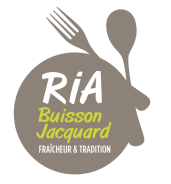 ELECTIONS DES MEMBRESDU CONSEIL D'ADMINISTRATIONLes 1er et 03 JUIN 2021au restaurant Jacquard Le Buissondurant les horaires d’ouvertureDEPOT DE CANDIDATUREJe soussigné(e), ….................................................................................................…Date et lieux de naissance : ………………………………………………………………..N° de téléphone :……………………………………………………………………………...Adresse courriel :……………………………………………………………………………….Membre de l'administration ou la collectivité territoriale suivante :………………………………………..................................................................................déclare me porter candidat à l'élection des membres du conseil d'administration de l'AURI qui se tiendra les 1er et  03 juin 2021 au restaurant Jacquard Le Buisson, durant les horaires d’ouverture (11 h 30 – 13 h 45).En qualité de (cocher la case correspondante) : Fait à ….................................................Signature : …................................................Document à remplir et à remettre par mail: Pascal.PONCE@loire.fr
jean-marc.dangelot@dgfip.finances.gouv.fr, avant le mercredi  12 mai 2021, délai de rigueurTitulaireSuppléantAuri le BuissonAssociation des Usagers du restaurant inter-administratif 2, rue Buisson 42000 Saint-EtienneTel: 04 77 32 29 73contact@rie-buissonjacquard.frWww,rie-buissonjacqaurd.frAssociation loi 1901 e,nregistrée en préfecture sous le SIRET: 437959842200019 – code APE 94997 – n° DE TVA intracommunautaire  FR 86437959422